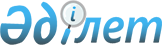 Нұра ауданының аумағында сайлаушылармен кездесулер өткізу үшін үй-жайларды және үгіттік баспа материалдарын орналастыру үшін орындарды белгілеу туралы
					
			Күшін жойған
			
			
		
					Қарағанды облысы Нұра ауданы әкімдігінің 2011 жылғы 18 қарашадағы N 23/01 қаулысы. Қарағанды облысы Нұра ауданының Әділет басқармасында 2011 жылғы 7 желтоқсанда N 8-14-154 тіркелді. Күші жойылды - Қарағанды облысы Нұра ауданы әкімдігінің 2015 жылғы 18 ақпандағы N 03/04 қаулысымен      Ескерту. Күші жойылды - Қарағанды облысы Нұра ауданы әкімдігінің 18.02.2015 N 03/04 қаулысымен (оның алғаш ресми жарияланған күнінен бастап қолданысқа енгізіледі).

      Қазақстан Республикасының 1995 жылғы 28 қыркүйектегі "Қазақстан Республикасындағы сайлау туралы" Конституциялық Заңының 28 бабының 4, 6 тармақтарына сәйкес, аудан әкімдігі ҚАУЛЫ ЕТЕДІ:



      1. Қазақстан Республикасы Президентінің, Қазақстан Республикасы Парламентінің Сенаты мен мәжілісінің, облыстық және аудандық мәслихаттар депутаттығына кандидаттардың Нұра ауданы бойынша сайлаушылармен кездесу өткізу үшін келісім шарт негізінде үй-жайлар 1 қосымшаға сәйкес белгіленсін.



      2. Қазақстан Республикасы Президентінің, Қазақстан Республикасы Парламентінің Сенаты мен Мәжілісінің, облыстық және аудандық мәслихаттар депутаттығына кандидаттардың Нұра ауданы аумағында үгіттік баспа материалдарын орналастыру үшін орындар 2 қосымшаға сәйкес белгіленсін.



      3. Осы қаулының орындалысын бақылау аудан әкімі аппаратының басшысы С.А. Мұқановаға жүктелсін.



      4. Аудан әкімдігінің 2007 жылғы 28 маусымдағы "Үміткерлердің сайлаушылармен кездесу орындарын және үгіттік баспа материалдарын орналастыру орындарын белгілеу туралы" (нормативтік құқықтық актілер мемлекеттік тіркеу тізілімінде N 8-14-53 тіркелді, 2007 жылдың 21 шілдеде N 30 аудандық "Нұра" газетінде жарияланған) N 10/01 қаулысының күші жойылды деп танылсын.



      5. Осы қаулы алғашқы рет ресми жарияланған күннен бастап қолданысқа енгізіледі.      Аудан әкімі                                Қ. Бексултанов

1 қосымша

Аудан әкімдігінің

2011 жылғы 18 қарашадағы

N 23/01 қаулысына 

Қазақстан Республикасы Президентінің, Қазақстан Республикасы Парламентінің Сенаты мен Мәжілісінің, облыстық және аудандық мәслихаттар депутаттығына кандидаттардың Нұра ауданы бойынша сайлаушылармен кездесу өткізу үшін үй-жайлардың тізбесі:

2 қосымша

Аудан әкімдігінің

2011 жылғы 18 қарашадағы

N 23/01 қаулысына 

Қазақстан Республикасы Президентінің, Қазақстан Республикасы Парламентінің Сенаты мен Мәжілісінің, облыстық және аудандық мәслихаттар депутаттығына кандидаттардың Нұра ауданы бойынша үгіттік баспа материалдарын орналастыру үшін орындардың тізбесі:
					© 2012. Қазақстан Республикасы Әділет министрлігінің «Қазақстан Республикасының Заңнама және құқықтық ақпарат институты» ШЖҚ РМК
				NКездесулер өткізілетін орындардың мекен-жайыКездесу орындары1Нұра ауданы, Киевка кенті"Нұра ауданының N 3 Киевка орта мектебі" коммуналдық мемлекеттік кәсіпорынының (бұдан әрі - КМК) ғимараты2Нұра ауданы, Құланөтпес ауылы"Нұра ауданының Дон орта мектебі" КМК ғимараты3Нұра ауданы, Жараспай ауылы"Нұра ауданының Жараспай орта мектебі" КМК ғимараты4Нұра ауданы, Байтуған ауылы"Нұра ауданының Байтуған орта мектебі" КМК ғимараты5Нұра ауданы, Ақмешіт ауылы"Нұра ауданының С. Талжанов атындағы орта мектебі" КМК ғимараты6Нұра ауданы, Тассуат ауылы"Нұра ауданының Индустриальный орта мектебі" КМК ғимараты7Нұра ауданы, Заречное ауылы"Нұра ауданының Заречное орта мектебі" КМК ғимараты8Нұра ауданы, Майоровка ауылы"Нұра ауданының Киров орта мектебі" КМК ғимараты9Нұра ауданы, Изенді ауылы"Нұра ауданының Нұра орта мектебі" КМК ғимараты10Нұра ауданы, К. Мыңбаев ауылы"Нұра ауданының К. Мыңбаев атындағы орта мектебі" КМК ғимараты11Нұра ауданы, Кертінді ауылы"Нұра ауданының М. Сүлейменов атындағы орта мектебі" КМК ғимараты12Нұра ауданы, Пржевальское ауылы"Нұра ауданының Пржевальское орта мектебі" КМК ғимараты13Нұра ауданы, Ахмет ауылы"Нұра ауданының С. Сейфуллин атындағы орта мектебі" КМК ғимараты14Нұра ауданы, Щербаковское ауылы"Нұра ауданының Щербаковское орта мектебі" КМК ғимараты15Нұра ауданы, Көбетей ауылы"Нұра ауданының Асубаев атындағы орта мектебі" КМК ғимараты16Нұра ауданы, Шахтерское ауылы"Нұра ауданының Қ. Шайменов атындағы орта мектебі" КМК ғимараты17Нұра ауданы, Қарой ауылы"Нұра ауданының Қарой орта мектебі" КМК ғимараты18Нұра ауданы, Қантай ауылы"Нұра ауданының Д. Шалабеков атындағы негізгі мектебі" КМК ғимараты19Нұра ауданы, Алғабас ауылы"Нұра ауданының Пушкин орта мектебі" КМК ғимараты20Нұра ауданы, Балықтыкөл ауылы"Нұра ауданының Балықтыкөл негізгі мектебі" КМК ғимараты21Нұра ауданы, Жаңа-құрылыс ауылы"Нұра ауданының Жаңа-құрылыс негізгі мектебі" КМК ғимараты22Нұра ауданы, Өндіріс ауылы"Нұра ауданының Өндіріс бастауыш мектебі" КМК ғимараты23Нұра ауданы, Бірінші май ауылы"Нұра ауданының Бірінші май бастауыш мектебі" КМК ғимараты24Нұра ауданы, Құланүтпес ауылы"Нұра ауданының Құланүтпес орта мектебі" КМК ғимараты25Нұра ауданы, Нығыман ауылы"Нұра ауданының Нығыман бастауыш мектебі" КМК ғимараты26Нұра ауданы, Ақтөбек ауылы"Нұра ауданының Ақтөбек бастауыш мектебі" КМК ғимараты27Нұра ауданы, Ткенекті ауылы"Нұра ауданының Сарыөзен негізгі мектебі" КМК ғимараты28Нұра ауданы, Шұбаркөл кенті"Нұра ауданының Шұбаркөл орта мектебі" КМК ғимараты29Нұра ауданы, Соналы ауылы"Нұра ауданының Соналы негізгі мектебі" КМК ғимараты30Нұра ауданы, Қарақасқа ауылы"Нұра ауданының Аршалы бастауыш мектебі" КМК ғимараты31Нұра ауданы, Талдысай ауылы"Нұра ауданының Талдысай негізгі мектебі" КМК ғимараты32Нұра ауданы, Баршын ауылы"Нұра ауданының Баршын орта мектебі" КМК ғимараты33Нұра ауданы, Жанбөбек ауылы"Нұра ауданының Қарақойын орта мектебі" КМК ғимаратыNЕлді-мекеннің атауыҮгіттік баспа материалдарын орналастыру орындары1Киевка кентіТәуелсіздік және Абай көшелерінің бұрышындағы ақпараттық тұрғылық 2Щербаковское ауылыОрталық саябағының аумағындағы ақпараттық стенд, Мира көшесі3Кертінді ауылыТіршілік және Қызыл қазақ көшелерінің қиылысындағы ақпараттық стенд, мәдениет үйінің жанында4Ахмет ауылыМира көшесіндегі ақпараттық стенд5К. Мыңбаев ауылыДорожная көшесіндегі ақпараттық стенд6Көбетей ауылыҚазақстан көшесіндегі ақпараттық стенд7Құланөтпес ауылыБольничная көшесіндегі ақпараттық стенд8Балықтыкөл ауылыБейбітшілік көшесіндегі ақпараттық стенд9Жараспай ауылыМәдениет көшесіндегі ақпараттық стенд10Ақмешіт ауылыСейфуллин көшесіндегі ақпараттық стенд11Қарой ауылыАбай көшесіндегі ақпараттық стенд12Байтуған ауылыТәуелсіздік және Әуезова көшелерінің қиылысындағы ақпараттық стенд13Тассуат ауылыЛенина көшесіндегі ақпараттық стенд14Пржевальское ауылыШевченко көшесіндегі ақпараттық стенд15Майоровка ауылыЦентральная көшесіндегі ақпараттық стенд16Изенді ауылыБайдалы Боқаев және Абдыкарім Құдайбергенов көшелерінің қиылысындағы ақпараттық стенд17Шахтерское ауылыСтроительная және Центральная көшелерінің қиылысындағы ақпараттық стенд18Заречное ауылыЛенина көшесіндегі ақпараттық стенд19Құланүтпес ауылыАблайхан көшесіндегі ақпараттық стенд20Шұбаркөл кентіРыскулбекова көшесіндегі ақпараттық стенд21Баршино ауылыАблахатов көшесіндегі ақпараттық стенд22Жанбөбек ауылыСадуакасов көшесіндегі ақпараттық стенд23Ткенекті ауылыАқбек көшесіндегі ақпараттық стенд24Қарақасқа ауылыМира көшесіндегі ақпараттық стенд25Талдысай ауылыСоветская және Рахымжанов көшелерінің бұрышындағы ақпараттық стенд26Соналы ауылы"Соналы" жауапкершілігі шектеулі серікстестігі ғимаратының жанындағы ақпараттық стенд